Привод распашных ворот RotaMatic 2для 2-створчатых распашных ворот с шириной створки макс. 2500 мм, вкл. пульт ДУ HS 4 BS черного цветаПредложение: 469 € **Надежный электромеханический привод распашных ворот с современной радиосистемой BiSecur и пульт дистанционного управления HS 4 BS черного цветаДля 2-створчатых распашных ворот высотой макс. 2000 мм, ширина створки макс. 2500 ммВес створки макс. 220 кгПлавный пуск и плавный остановРегулируемое ограничение усилийВозможность программирования функции «проходная створка» 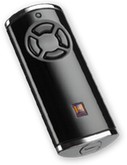 http://www.hoermann.by/aktion2014/by/img/products/big/drehtor-antrieb-rotamatic2.jpg?1393585252Привод откатных ворот
LineaMaticдля откатных ворот шириной макс. 6000 мм, вкл. пульт ДУ HS 4 BS черного цветаПредложение: 369 € **Привод откатных ворот с современной радиосистемой BiSecur и пульт дистанционного управления HS 4 BS черного цветаДля ворот высотой до 2000 мм и шириной до 6000 мм - Вес створки макс. 300 кгПлавный пуск и плавный остановРегулируемое ограничение усилийВозможность программирования функции для прохода людейВ стоимость включена зубчатая рейка 5 м и 5 комплектов крепежного материалаhttp://www.hoermann.by/aktion2014/by/img/products/big/schiebetor-antrieb-lineamatic.jpg?1393585251